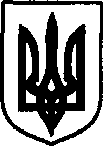 УКРАЇНАДунаєвецька міська рада VII скликанняР І Ш Е Н Н ЯТринадцятої (позачергової) сесії12 жовтня  2016 р.                                   Дунаївці	                                                  №1-13/2016рПро внесення змін до міського бюджету на 2016 р.У відповідності до пункту 23 частини 1 статті 26, статті 61 Закону України «Про місцеве самоврядування в Україні», міська рада    ВИРІШИЛА:1.  Внести зміни до рішення сесії міської ради VІІ скликання від 24.12.2015 р. № 1-2/2015 «Про міський  бюджет на 2016 рік»:Зменшити видатки спеціального фонду міського бюджету (бюджету розвитку) по КФК 170703 «Видатки на проведення робіт, пов`язаних із будівництвом, реконструкцією, ремонтом та утриманням автомобільних доріг» на 845 500 грн.Збільшити видатки загального фонду міського бюджету на суму 195 600 грн., в тому числі:Дунаєвецькій міській раді – 155 600 грн.., з них:КФК 010116 «Органи місцевого самоврядування» - 17 400 грн.КФК 100203 «Благоустрій міст, сіл, селищ» - 121 200 грн.КФК 250404 «Інші видатки» - 17 000 грн. Управлінню освіти, молоді та спорту Дунаєвецької міської ради – 40 000 тис.грн., в тому числі  КФК 130115 «Центри «Спорт для всіх» - 40 000 грн.Збільшити видатки спеціального фонду міського бюджету (бюджету розвитку) по Дунаєвецькій міській раді на суму 649 900 грн.., в тому числі: КФК 100102 «Капітальний ремонт житлового фонду» - 40 000 грн.КФК 100202 «Водопровідно-каналізаційне господарство» - 298 000 грн.  КФК 100203 «Благоустрій міст, сіл, селищ» -   110 000 грн.   КФК 150101 «Капітальні вкладення» - 201900 грн.Зменшити дефіцит спеціального фонду міського бюджету (бюджету розвитку) та  кошти, що передаються з загального фонду міського бюджету до спеціального фонду (бюджету розвитку) на суму 195 600 грн.1.2. Зменшити видатки спеціального фонду міського бюджету (бюджету розвитку) та збільшити видатки загального фонду міського бюджету по КФК 110204 «Палаци і будинки культури, клуби»  на суму 75 000 грн. Зменшити дефіцит спеціального фонду міського бюджету (бюджету розвитку) та кошти, що передаються з загального фонду міського бюджету до спеціального фонду (бюджету розвитку) на суму 75 000 грн.Зменшити видатки спеціального фонду міського бюджету (бюджету розвитку)  та збільшити видатки загального  фонду  міського  бюджету  по  КФК  100203  «Благоустрій  міст, сіл, селищ» на суму 30 000 грн. Зменшити дефіцит спеціального фонду міського бюджету (бюджету розвитку) та кошти, що передаються з загального фонду міського бюджету до спеціального фонду (бюджету розвитку) на суму 30 000 грн.Зменшити видатки спеціального фонду міського бюджету (бюджету розвитку) по КФК 100202 «Водопровідно-каналізаційне господарство»  та збільшити видатки спеціального фонду (бюджету розвитку) міського бюджету по КФК 150101 «Капітальні вкладення» на суму 415 000 грн.Зменшити видатки спеціального фонду міського бюджету (бюджету розвитку) міського бюджету по КФК 100203 «Благоустрій міст, сіл. селищ»  та збільшити видатки спеціального фонду міського бюджету (бюджету розвитку) по КФК 150101 «Капітальні вкладення» на суму 100 000 грн.Зменшити видатки загального фонду міського бюджету по КФК 090412 «Інші видатки на соціальний захист населення»  та збільшити видатки спеціального фонду міського бюджету (бюджету розвитку) по КФК 150101 «Капітальні вкладення» на суму 66 500 грн. Збільшити дефіцит спеціального фонду міського бюджету (бюджету розвитку) та кошти, що передаються з загального фонду міського бюджету до спеціального фонду (бюджету розвитку) на суму 66 500 грн.Зменшити видатки загального фонду міського бюджету по КФК 250344 «Субвенція з місцевого бюджету державному бюджету на виконання програм соціально-економічного та культурного розвитку» та збільшити видатки загального фонду міського бюджету по КФК 250404 «Інші видатки» на суму 40 000 грн.За рахунок коштів загального фонду міського бюджету по КФК 090412 «Інші видатки на соціальний захист населення» виплатити Ковальову О.М. матеріальну допомогу на лікування в сумі 5 000 грн.Перерозподілити видатки загального фонду по Управлінню освіти, молоді та спорту Дунаєвецької міської ради, які проводяться за рахунок власних надходжень міського бюджету, в сумі 1 004 200 грн., в тому числі:КФК 010116 «Органи місцевого самоврядування»:зменшити видатки на оплату енергоносіїв та збільшити видатки на заробітну плату з нарахуваннями на 30 000 грн. КФК 070101 «Дошкільні заклади освіти»: зменшити видатки на продукти харчування на 790 000 грн. та   збільшити видатки на заробітну плату з нарахуваннями на 341 200 грн.КФК 070201 «Загальноосвітні школи»: збільшити видатки на заробітну плату з нарахуваннями на 358 800 грн.КФК 070401  «Позашкільні заклади освіти, заходи із позашкільної роботи з дітьми»: зменшити видатки на оплату енергоносіїв на суму 130 000 грн. та збільшити видатки на заробітну плату з нарахуваннями на 220 000 грн.КФК 070802 «Методична робота, інші заходи у сфері народної освіти»: зменшити видатки на придбання предметів, матеріалів, обладнання та інвентаря на 10 000 грн.КФК 070804 «Централізовані бухгалтерії»: зменшити видатки на оплату енергоносіїв на 21 000 грн. та збільшити видатки на заробітну плату з нарахуваннями на 16 000 грн.КФК 070805 «Групи централізованого господарського обслуговування»: зменшити видатки на 19 200 грн., з них на оплату енергоносіїв – на 8 000 грн. та  збільшити видатки на заробітну плату з нарахуваннями на 38 200 грн.КФК 070806 «Інші заклади освіти»: зменшити видатки на заробітну плату на 4 000 грн.Перерозподілити видатки загального фонду по Управлінню освіти, молоді та спорту Дунаєвецької міської ради, які проводяться за рахунок освітньої субвенції з державного бюджету місцевим бюджетам, по КФК 070201 «Загальноосвітні школи» в сумі 1 237 000 грн., в тому числі: зменшити видатки на оплату енергоносіїв та  збільшити видатки на заробітну плату з нарахуваннями  на 1207 000 грн.; зменшити видатки на харчування та збільшити видатки на придбання предметів, матеріалів, обладнання та інвентаря на 30 000 грн.Затвердити зміни до розпису загального та спеціального фондів міського бюджету, внесені згідно розпорядження міського голови від 21.09.2016 року №294/2016-р: зменшити видатки спеціального фонду міського бюджету (бюджету розвитку) головному розпоряднику бюджетних коштів Управлінню освіти, молоді та спорту Дунаєвецької міської ради по КФК 070201 «Загальноосвітні школи»  на суму 117 600 грн., збільшити видатки загального фонду міського бюджету по КФК 070201 «Загальноосвітні школи» на суму 117 600 грн. Зменшити дефіцит спеціального фонду міського бюджету (бюджету розвитку) та кошти, що передаються з загального фонду міського бюджету до спеціального фонду міського бюджету (бюджету розвитку) на суму 117 600 грн.Перерозподілити видатки спеціального фонду міського бюджету (бюджету розвитку) по Дунаєвецькій міській раді, які проводяться за рахунок субвенції з державного бюджету місцевим бюджетам на розвиток інфраструктури ОТГ:зменшити видатки по по КФК 150202 «Розробка схем та проектних рішень масового застосування» на суму 2 464 000 грн.збільшити видатки по КФК 110205 «Школи естетичного виховання дітей»  на суму 307 600 грн., КФК 070201 «Загальноосвітні школи» на суму 867 100 грн., КФК 170703 «Видатки на проведення робіт, пов`язаних із будівництвом, реконструкцією, ремонтом та утриманням автомобільних доріг» на суму 1 289 300 грн.Збільшити доходи загального фонду міського бюджету по коду 41035000 «Інші субвенції» та видатки загального фонду міського бюджету по КФК 080800 «Центри первинної медичної (медико-санітарної) допомоги) на суму 200 000 грн.  2. Додатки 1, 2, 3, 4, 5, 6, 7 до рішення сесії міської ради VІІ скликання від 24.12.2015 р. № 1-2/2015 «Про міський бюджет на 2016 рік» з урахуванням внесених змін викласти у новій редакції відповідно до даного рішення.  3. Контроль за виконанням рішення покласти на постійну комісію з питань планування, фінансів бюджету тасоціально-економічного розвитку. Міський голова                                                                                                                   В.ЗаяцьПояснювальна записка до рішення міської ради від 12 жовтня 2016 року«Про внесення змін до міського бюджету на 2016 рік»Враховуючи клопотання головних розпорядників коштів, внести зміни в річний розпис видатків загального та спеціального фондів міського бюджету: Кошти в сумі 845,5 тис.грн., заплановані на капітальний ремонт дороги по вул.Б.Хмельницького в м.Дунаївці, спрямувати:виготовлення ПКД на капітальний ремонт приміщення по вул.Шевченка, 50 – 8,4тис.грн. та проекту землеустрою щодо відведення земельної ділянки під сміттєзвалище – 5,0 тис.грн.виготовлення сцени - 71,2 тис.грн., облаштування освітлення тротуару по вул..Київська м.Дунаївці - 40,0 тис.грн. та освітлення 10 дорожніх переходів – 50,0 тис.грн.повірка димоходів, сигналізаторів та газових лічильників – 12,4 тис.грн.придбання 10 зупинок – 70,0 тис.грн.виготовлення технічної документації на будівлі КЗ «Центр первинної медико-санітарної допомоги» - 5,0 тис.грн.розробка та виготовлення техніко-економічного обґрунтування «Модернізація систем водопостачання та водовідведення м.Дунаївці Хмельницької області» - 298,0 тис.грн.капітальний ремонт фасаду будинку по вул..Шевченка, 53,  м.Дунаївці – 40,0 тис.грн.реконструкція приміщення ЦНАПУ по вул.Красінських,  м.Дунаївці – 193,5 тис.грн.придбання матеріалів для ремонту даху адмінприміщення та комплектуючих для водяних тепло вентиляторів в спортзалах КУ «Спорт для всіх» - 40,0 тис.грн.матеріальна допомога громадській організації «Національно-патріотична спілка учасників бойових дій на сході України»  - 12,0 тис.грн.Кошти в сумі 70,0 тис.грн., які вивільнилися після облаштування вуличного освітлення в с.Голозубинці, спрямувати на капітальний ремонт пам»ятного знаку «Незалежність України» на перехресті вулиць Шевченка та Франца Лендера.Кошти в сумі 75,0 тис.грн., виділені на капітальний ремонт даху клубу в с.Мала Побіянка, спрямувати на закупівлю матеріалів для ремонту даху клубу в с.Мала Побіянка.Кошти в сумі 30,0 тис.грн., виділені на капітальний ремонт містка в с.Притулівка, спрямувати на поточний ремонт містка в с.Притулівка.Кошти в сумі 415,0 тис.грн., виділені на співфінансування реконструкції очисних споруд та напірного колектора, запланувати по КФК 150101 «Капітальні вкладення», а не по КФК 100202 «Водопровідно-каналізаційне господарство».Кошти в сумі 100,0 тис.грн., виділені на виготовлення меморіального знаку почесним громадянам Дунаєвецького району, які загинули в зоні проведення АТО, запланувати по КФК 150101 «Капітальні вкладення»,  не по КФК100203 «Благоустрій міст, сіл, селищ».Кошти в сумі 66,5 тис.грн., виділені на оздоровлення в Маківському санаторії демобілізованих учасників бойових дій, які приймали участь в АТО, спрямувати на виготовлення меморіального знаку почесним громадянам Дунаєвецького району, які загинули в зоні проведення АТОВраховуючи зміни Програми військово-патріотичного виховання та підготовки молоді до служби в Збройних силах України в Дунаєвецькій міській об”єднаній територіальній громаді на 2016-2020 роки, зменшити призначення по КФК 250344 «Субвенція з місцевого бюджету державному бюджету на виконання програм соціально-економічного та культурного розвитку» та збільшити призначення по  КФК 250404 «Інші видатки» на 40,0 тис.грн.  За рахунок коштів загального фонду міського бюджету по КФК 090412 «Інші видатки на соціальний захист населення» виплатити Ковальову О.М. матеріальну допомогу на лікування в сумі 5 000 грн.Перерозподілити видатки загального фонду по Управлінню освіти, молоді та спорту, які проводяться за рахунок власних надходжень міського бюджету, в сумі 1 004,2 тис.грн., в тому числі:КФК 010116 «Органи місцевого самоврядування»:зменшити видатки на оплату теплопостачання та збільшити видатки на заробітну плату з нарахуваннями на 30,0 тис.грн. КФК 070101 «Дошкільні заклади освіти»: зменшити видатки на продукти харчування на 790,0 тис.грн. та   збільшити видатки на заробітну плату з нарахуваннями на 341,2 тис.грн.КФК 070201 «Загальноосвітні школи»: збільшити видатки на заробітну плату з нарахуваннями на 358,8 тис.грн.КФК 070401  «Позашкільні заклади освіти, заходи із позашкільної роботи з дітьми»: зменшити видатки на 130,0 тис.грн., в тому числі на оплату теплопостачання - на 110,0 тис.грн., на оплату природного газу – 20,0 тис.грн.   та збільшити видатки на заробітну плату з нарахуваннями на 220,0 тис.грн.КФК 070802 «Методична робота, інші заходи у сфері народної освіти»: зменшити видатки на придбання предметів, матеріалів, обладнання та інвентаря на 10,0 тис.грн.КФК 070804 «Централізовані бухгалтерії»: зменшити видатки на оплату теплопостачання на 21,0 тис.грн. та збільшити видатки на заробітну плату з нарахуваннями на 16,0 тис.грн.КФК 070805 «Групи централізованого господарського обслуговування»: зменшити видатки на 19,2 тис.грн., в тому числі на оплату теплопостачання – на 8,0 тис.грн., на придбання предметів, матеріалів, обладнання та інвентаря – на 4,0 тис.грн., оплату послуг (крім комунальних) – на 6,0 тис.грн., на окремі заходи з реалізації державних (регіональних) програм – на 1,2 тис.грн.  та  збільшити видатки на заробітну плату з нарахуваннями на 38,2 тис.грн.КФК 070806 «Інші заклади освіти»: зменшити видатки на заробітну плату на 4,0 тис.грн.Кошти в сумі 17,7 тис.грн., які залишилися після проведення капітального ремонту покрівлі над спортзалом та переходом в Чаньківській ЗОШ І-ІІІ ст., спрямувати на виготовлення та експертизу ПКД на капітальний ремонт приміщень загальноосвітніх навчальних закладів.Перерозподілити видатки загального фонду по Управлінню освіти, молоді та спорту, які проводяться за рахунок освітньої субвенції з державного бюджету місцевим бюджетам, по КФК 070201 «Загальноосвітні школи» в сумі 1 237,0  тис.грн.: зменшити видатки на оплату теплопостачання – на 510,0 тис.грн., на оплату природного газу – на 670,0 тис.грн., на оплату інших енергоносіїв – на 27,0 тис.грн. та збільшити видатки на заробітну плату з нарахуваннями – на 1207,0 тис.грн.; зменшити видатки на харчування – на 30,0 тис.грн. та збільшити видатки на придбання предметів, матеріалів, обладнання та інвентаря – на 30,0 тис.грн.2. Затвердити зміни до розпису загального та спеціального фондів міського бюджету, внесені згідно розпорядження міського голови від 21.09.2016 року №294/2016-р, а саме: залишки коштів освітньої субвенції в сумі 155,8 тис.грн., що були виділені на ремонт теплотраси Великожванчицьої ЗОШ І-ІІІст., спрямувати на придбання котла (38,2 тис.грн.), придбання комплектуючих до котла та металопластикових вікон (117,6 тис.грн.) для Іванковецької ЗОШ І-ІІІ ст..3. В зв’язку з неможливістю проведення видатків по окремих проектах, які фінансування яких планувалося за рахунок субвенції з державного бюджету місцевим бюджетам на розвиток інфраструктури ОТГ, та з метою повного використання коштів вищевказаної субвенції : зменшити призначення  на проекти:«Утеплення школи-гімназії»(КФК 070201) – на 403,0 тис.грн.«Розроблення містобудівної документації» (КФК 150202) - на 2 464,0 тис.грн.збільшити призначення на проекти: «Капітальний ремонт покрівлі будівлі Дунаєвецької дитячої школи мистецтв, вул.Гагаріна, 20 м.Дунаївці Хмельницької області» (КФК 110205) -  на 307,6 тис.грн.«Капітальний ремонт приміщень закладів освіти» - 1270,1 тис.грн.«Капітальний ремонт вул.Б.Хмельницького м.Дунаївці Хмельницької області» - 1289,3 тис.грн. (при умові співфінансуавння з міського бюджету в сумі 164,1 тис.грн.)4. Іншу субвенцію в сумі 200,0 тис.грн., виділену з Дунаєвецького селищного бюджету згідно рішення сесії від 11.10.2016 року, спрямувати на утримання установ КЗ «Центр ПМСД», які обслуговують населення  Дунаєвецької селищної ОТГ.Начальникфінансового управління                                                                                               Т.АбзаловаУКРАЇНАДунаєвецька міська рада VII скликанняР І Ш Е Н Н ЯТринадцятої (позачергової) сесії12 жовтня  2016 р.                                        Дунаївці	                                       №2-13/2016рПро застосування програмно-цільового методуЗгідно пункту 1 статті 20  глави 4  розділу І  Бюджетного кодексу України та  на виконання пункту 18 розділу VI Бюджетного кодексу України,  міська радаВИРІШИЛА:При формуванні проекту міського бюджету на 2017 рік застосувати програмно-цільовий метод бюджетування.Контроль за виконанням рішення покласти на начальника фінансового управління Т.Абзалову. Міський голова                                                                                                                   В.ЗаяцьУКРАЇНАДунаєвецька міська рада VII скликанняР І Ш Е Н Н ЯТринадцятої (позачергової) сесії12 жовтня  2016 р.                                        Дунаївці	                                       №3-13/2016рПро затвердження проекту «Капітальний ремонт приміщень (заміна віконних та дверних блоків) Дунаєвецької ЗОШ І-ІІІ ст. №3 по вул.Шевченка, 109 в м.Дунаївці Хмельницької області» Відповідно до вимог Закону України «Про державне прогнозування та розроблення програм економічного і соціального розвитку України», «Типової структури Плану соціально-економічного розвитку об’єднаної територіальної громади на 2016 рік», «Стратегії реформ – 2020», Програми діяльності Кабінету Міністрів України, схваленої Постановою Верховної Ради України від 11.12.2014 року №26-VIII, Державної стратегії регіонального розвитку на період до 2020 року, затвердженої Постановою Кабінету Міністрів України від 06.08.2014 року №385, постанови Кабінету Міністрів України від 16 березня 2016 р. № 200  «Порядок та умови надання субвенції з державного бюджету місцевим бюджетам на формування інфраструктури об’єднаних територіальних громад»  та інших програмних та нормативно-правових документів щодо регулювання та розвитку ОТГ, керуючись статтею 26 Закону України «Про місцеве самоврядування в Україні», міська радаВИРІШИЛА:1. Затвердити проект«Капітальний ремонт приміщень (заміна віконних та дверних блоків) Дунаєвецької ЗОШ І-ІІІ ст. №3 по вул.Шевченка, 109 в м.Дунаївці Хмельницької області».2. Оприлюднити проект «Капітальний ремонт приміщень (заміна віконних та дверних блоків) Дунаєвецької ЗОШ І-ІІІ ст. №3 по вул.Шевченка, 109 в м.Дунаївці Хмельницької області» та рішення сесії на сайті Дунаєвецької міської ради.3. Контроль за виконанням рішення покласти на постійну комісію міської ради з питань планування, фінансів, бюджету та соціально-економічного розвитку (голова комісії Д.Сусляк) та відділ економіки інвестицій та комунального майна апарату виконавчого комітету міської ради (начальник відділу Ю.Горний).Міський голова                                                                                                                  В. ЗаяцьУКРАЇНАДунаєвецька міська рада VII скликанняР І Ш Е Н Н ЯТринадцятої (позачергової) сесії12 жовтня  2016 р.                                       Дунаївці	                                       №4-13/2016рПро затвердження проекту «Капітальний ремонт приміщень (заміна віконних та дверних блоків)   Мушкутинецької ЗОШ І-ІІІ ст. по вул.Ювілейній, 1 в с.Мушкутинці  Дунаєвецького району Хмельницької області» Відповідно до вимог Закону України «Про державне прогнозування та розроблення програм економічного і соціального розвитку України», «Типової структури Плану соціально-економічного розвитку об’єднаної територіальної громади на 2016 рік», «Стратегії реформ – 2020», Програми діяльності Кабінету Міністрів України, схваленої Постановою Верховної Ради України від 11.12.2014 року №26-VIII, Державної стратегії регіонального розвитку на період до 2020 року, затвердженої Постановою Кабінету Міністрів України від 06.08.2014 року №385, постанови Кабінету Міністрів України від 16 березня 2016 р. № 200  «Порядок та умови надання субвенції з державного бюджету місцевим бюджетам на формування інфраструктури об’єднаних територіальних громад»  та інших програмних та нормативно-правових документів щодо регулювання та розвитку ОТГ, керуючись статтею 26 Закону України «Про місцеве самоврядування в Україні», міська радаВИРІШИЛА:1. Затвердити проект«Капітальний ремонт приміщень (заміна віконних та дверних блоків)   Мушкутинецької ЗОШ І-ІІІ ст. по вул.Ювілейній, 1 в с.Мушкутинці   Дунаєвецького району Хмельницької області».2. Оприлюднити проект «Капітальний ремонт приміщень (заміна віконних та дверних блоків)   Мушкутинецької ЗОШ І-ІІІ ст. по вул.Ювілейній, 1 в с.Мушкутинці   Дунаєвецького району Хмельницької області» та рішення сесії на сайті Дунаєвецької міської ради.3. Контроль за виконанням рішення покласти на постійну комісію міської ради з питань планування, фінансів, бюджету та соціально-економічного розвитку (голова комісії Д.Сусляк) та відділ економіки інвестицій та комунального майна апарату виконавчого комітету міської ради (начальник відділу Ю.Горний).Міський голова                                                                                                                  В. ЗаяцьУКРАЇНАДунаєвецька міська рада VII скликанняР І Ш Е Н Н ЯТринадцятої (позачергової) сесії12 жовтня  2016 р.                                               Дунаївці	                                       №5-13/2016рПро затвердження проекту «Капітальний ремонт покрівлі будівлі Дунаєвецької дитячої школи мистецтв по вул.Гагаріна, 20 в м.Дунаївці Хмельницької області» Відповідно до вимог Закону України «Про державне прогнозування та розроблення програм економічного і соціального розвитку України», «Типової структури Плану соціально-економічного розвитку об’єднаної територіальної громади на 2016 рік», «Стратегії реформ – 2020», Програми діяльності Кабінету Міністрів України, схваленої Постановою Верховної Ради України від 11.12.2014 року №26-VIII, Державної стратегії регіонального розвитку на період до 2020 року, затвердженої Постановою Кабінету Міністрів України від 06.08.2014 року №385, постанови Кабінету Міністрів України від 16 березня 2016 р. № 200  «Порядок та умови надання субвенції з державного бюджету місцевим бюджетам на формування інфраструктури об’єднаних територіальних громад»  та інших програмних та нормативно-правових документів щодо регулювання та розвитку ОТГ, керуючись статтею 26 Закону України «Про місцеве самоврядування в Україні», міська радаВИРІШИЛА:1. Затвердити проект«Капітальний ремонт покрівлі будівлі Дунаєвецької дитячої школи мистецтв по вул.Гагаріна, 20 в м.Дунаївці Хмельницької області» 2. Оприлюднити проект «Капітальний ремонт покрівлі будівлі Дунаєвецької дитячої школи мистецтв по вул.Гагаріна, 20 в м.Дунаївці Хмельницької області» та рішення сесії на сайті Дунаєвецької міської ради3. Контроль за виконанням рішення покласти на постійну комісію міської ради з питань планування, фінансів, бюджету та соціально-економічного розвитку (голова комісії Д.Сусляк) та відділ економіки інвестицій та комунального майна апарату виконавчого комітету міської ради (начальник відділу Ю.Горний)Міський голова                                                                                                                  В. ЗаяцьУКРАЇНАДунаєвецька міська рада VII скликанняР І Ш Е Н Н ЯТринадцятої (позачергової) сесії12 жовтня  2016 р.                                          Дунаївці	                                       №6-13/2016рПро прийняття майна з власності територіальних громад сіл, селищ, міста Дунаєвецького району в комунальну власність Дунаєвецької міської ради Враховуючи рішення дев’ятої (позачергової) сесії районної ради VІІ скликання №4-9/2016 від 09.09.2016 р., керуючись статтею 26 Закону України «Про місцеве самоврядування в Україні»,  міська радаВИРІШИЛА:Прийняти з власності територіальних громад сіл, селищ, міста Дунаєвецького району в комунальну власність Дунаєвецької міської ради нежитлову будівлю основного лікувального корпусу з підвалом, загальною площею 2305,6 м2, яка розташована за адресою місто Дунаївці, вул. Горького, 7.Відділу економіки, інвестицій та комунального майна апарату виконавчого комітету міської ради забезпечити здійснення заходів з прийняття вищезазначеного майна у порядку, передбаченому чинним законодавством.Контроль за виконанням даного рішення покласти на постійну комісію з питань житлово-комунального господарства, комунальної власності, промисловості, підприємництва та сфери послуг (голова комісії Л.Красовська).Міський голова                                                                                                                  В. ЗаяцьУКРАЇНАДунаєвецька міська рада VII скликанняР І Ш Е Н Н ЯТринадцятої (позачергової) сесії12 жовтня  2016 р.                                       Дунаївці	                                       №7-13/2016р        З метою впорядкування структури та загальної чисельності апарату Дунаєвецької міської ради, виконавчого комітету міської ради та виконавчих органів міської ради,  керуючись  статтями 26, 42, 50 Закону України «Про місцеве самоврядування в Україні»,  та з метою запровадження сучасних форм надання адміністративних послуг, для можливості організації отримання усіх або найбільш поширених адміністративних послуг, які надаються органами місцевого самоврядування та їх виконавчими комітетами в одному приміщенні, удосконалення взаємодії посадових та службових осіб у сфері організації надання адміністративних послуг, відповідно до положень Законів України «Про внесення змін до Закону України «Про державну реєстрацію речових прав на нерухоме майно та їх обтяжень» та деяких інших законодавчих актів України щодо децентралізації повноважень з державної реєстрації речових прав на нерухоме майно та їх обтяжень» від 26.11.2015 року № 834-VIII, «Про внесення змін до Закону України «Про державну реєстрацію юридичних осіб та фізичних осіб – підприємців» та деяких інших законодавчих актів України щодо децентралізації повноважень з державної реєстрації юридичних осіб, фізичних осіб - підприємців та громадських формувань» від 26.11.2015 року № 834-VIII,  «Про внесення змін Законом України «Про внесення змін до деяких законодавчих актів України щодо розширення повноважень органів місцевого самоврядування та оптимізації надання адміністративних послуг» від 10.12.2015 року №888-VІІІ, ст. 12 Закону України «Про адміністративні послуги», п.п. 7, 8 ст. 38 Закону України «Про місцеве самоврядування в Україні», постанови Кабінету Міністрів України від 20 лютого 2013 року N 118 «Про затвердження Примірного положення про центр надання адміністративних послуг», міська рада ВИРІШИЛА:1. Внести зміни до рішення другої (позачергової) сесії міської ради VІІ скликання  від 24.12.2015 р. №5-2/2015 р. «Про затвердження структури та загальної чисельності апарату Дунаєвецької міської ради, апарату виконавчого комітету міської ради та  виконавчих органів міської ради»:виключити пункт 5 Додатку 3 структури  та чисельності виконавчих органів Дунаєвецької  міської ради – «Центр надання адмінпослуг», Додаток 3 викласти у новій редакції (Додаток 1); виключити пункти 17,19, пункт 15 Додатку 2 структури  та чисельності апарату виконавчого комітету Дунаєвецької  міської ради викласти в наступній редакції: «Центр надання адміністративних послуг» з підпунктами наступного змісту:«- відділ реєстрації речових прав на нерухоме майно;  - відділ реєстрації місця проживання;  - реєстратор юридичних осіб та фізичних осіб-підприємців», Додаток 2 викласти  у новій редакції (додаток 2). 3) додаток 4 викласти в новій редакції (додаток 3). 2.    Доручити відділу бухгалтерського обліку та фінансів апарату виконавчого комітету Дунаєвецької міської ради привести штатний розпис апарату виконавчого комітету Дунаєвецької міської ради у відповідність до затвердженої структури та загальної  чисельності. 3.   Фінансовому управлінню міської ради (Т. Абзаловій) передбачити зміни у міському бюджеті з урахуванням затвердженої структури та чисельності апарату виконавчого комітету Дунаєвецької міської ради. 4.   Керівнику Центру надання адміністративних послуг  апарату виконавчого комітету Дунаєвецької  міської  ради привести  у відповідність згідно з даним рішенням  Положення про відділи  та  посадові  інструкції  працівників.    5.  Визнати такими, що втратили  чинність  рішення Дунаєвецької міської ради від 31.03.2016р. №22-6/2016р «Про внесення змін до рішення другої (позачергової) сесії міської ради від 24.12.2015 р. №5-2/2015р «Про затвердження структури та загальної чисельності апарату Дунаєвецької міської ради, апарату виконавчого комітету міської ради та виконавчих органів міської ради», рішення Дунаєвецької міської ради від 14.07.2016р. №19-10/2016р «Про внесення змін до рішення другої(позачергової сесії) міської ради від 24.12.2015 р. №5-2/2015р «Про затвердження структури та загальної чисельності апарату Дунаєвецької міської ради, апарату виконавчого комітету міської ради та виконавчих органів міської ради»,  рішення Дунаєвецької міської ради від 08.09.2016р. № 14-12/2016-р «Про внесення змін до рішення другої (позачергової сесії) міської ради від 24.12.2015 р. №5-2/2015р «Про затвердження структури та загальної чисельності апарату Дунаєвецької міської ради, апарату виконавчого комітету міської ради та виконавчих органів міської ради».	6.	Контроль за виконанням даного рішення покласти на постійну комісію з питань планування, фінансів, бюджету та соціально-економічного розвитку (голова постійної  комісії Д.Сусляк).Міський голова                                       			                              	         В.ЗаяцьДодаток 1до рішення тринадцятої (позачергової) сесіїміської ради VІІ скликаннявід 12.10.2016 р.№7-13/2016рНова редакціяДодаток 3до рішення другої (позачергової) сесії міської ради VІІ скликання від 24 грудня 2015 р.№ 5- 2/2015рС Т Р У К Т У Р Ата чисельність виконавчих органів  Дунаєвецької міської радиСекретар міської ради                             	          		                                  М.Островський  Додаток 2до рішення тринадцятої (позачергової) сесіїміської ради VІІ скликаннявід 12.10.2016 р.№7-13/2016рНова редакціяДодаток 2до рішення 2(позачергової) сесії міської ради від 24 грудня 2015 р.№ 5- 2/2015рС Т Р У К Т У Р Ата чисельність апарату виконавчого комітетуДунаєвецької міської радиСекретар міської ради                                                                                           М.ОстровськийДодаток 3до рішення тринадцятої (позачергової) сесіїміської ради VІІ скликаннявід 12.10.2016 р.№7-13/2016рНова редакціяДодаток 4до рішення 2(позачергової) сесії міської ради від 24 грудня 2015 р.№ 5- 2/2015рЗВЕДЕНА ВІДОМІСТЬорганів місцевого самоврядуванняСекретар міської ради                     				                       	М.Островський  УКРАЇНАДунаєвецька міська рада VII скликанняР І Ш Е Н Н ЯТринадцятої (позачергової) сесії12 жовтня  2016 р.                                             Дунаївці	                                       №8-13/2016рНа виконання Закону України «Про адміністративні послуги», керуючись статтею 26 Закону України «Про місцеве самоврядування в Україні», Законом України «Про дозвільну систему у сфері господарської діяльності», постановами Кабінету Міністрів України від 20.02.2013 № 118 «Про затвердження Примірного положення про центр надання адміністративних послуг», від 01.08.2013 № 588 «Про затвердження Примірного регламенту центру надання адміністративних послуг», рішенням Дунаєвецької міської ради від 12 жовтня 2016 року №7-13/2016р «Про внесення змін до структури та загальної чисельності апарату Дунаєвецької міської ради, апарату виконавчого комітету та виконавчих органів Дунаєвецької  міської ради», враховуючи пропозиції спільного засідання постійних комісій від 12.10.2016 р., з метою забезпечення ефективного надання адміністративних послуг,  міська радаВИРІШИЛА:
           1. Утворити Центр надання адміністративних послуг Дунаєвецької міської ради  у складі апарату виконавчого комітету Дунаєвецької  міської ради.2. Покласти обов’язки керівника Центру надання адміністративних послуг на заступника міського голови з питань діяльності виконавчих органів (з гуманітарних питань).Обов’язки адміністраторів  та кур’єра покласти на  спеціалістів відділів.  3. Затвердити Положення про Центр надання адміністративних послуг Дунаєвецької міської ради (додається).4. Розробити Перелік адміністративних послуг, які надаються через Центр надання адміністративних послуг Дунаєвецької міської ради, суб‘єктами надання яких є Дунаєвецька  міська рада та її виконавчі органи.5. Контроль за виконанням рішення покласти на керуючу справами виконкому.Міський голова                                                                                                                   В.ЗаяцьЗАТВЕРДЖЕННО:рішенням тринадцятої (позачергової) сесії   міської радиVІІ скликаннявід 12.10.2016 року №8-13/2016рПОЛОЖЕННЯ
про Центр надання адміністративних послуг Дунаєвецької міської ради
1. Загальні положення1.1. Центр надання адміністративних послуг Дунаєвецької міської ради  (надалі – ЦНАП) утворюється з метою забезпечення надання адміністративних послуг у Дунаєвецькій міській раді.1.2. ЦНАП – це постійно діючий робочий орган, утворений у складі апарату виконавчого комітету Дунаєвецької  міської ради.1.3. Рішення щодо утворення, ліквідації або реорганізації ЦНАП апарату виконавчого комітету приймає Дунаєвецька  міська рада.1.4. ЦНАП у своїй діяльності керується Конституцією України, законами України, актами Президента України, Кабінету Міністрів України, рішеннями центральних та місцевих органів виконавчої влади, рішеннями міської ради, рішеннями виконавчого комітету, розпорядженнями міського голови та цим Положенням.1.5. Керівництво та відповідальність за організацію діяльності ЦНАП покладається на керівника ЦНАП.1.6. У цьому Положенні терміни застосовуються у значеннях, наведених у Законах України «Про адміністративні послуги», «Про дозвільну систему у сфері господарської діяльності».1.7. Основними завданнями ЦНАП є:1.7.1. Організація надання адміністративних послуг у найкоротший термін та за мінімальної кількості відвідувань суб’єктів звернень. 1.7.2. Спрощення процедури отримання адміністративних послуг та поліпшення якості їх надання.1.7.3. Забезпечення інформування суб’єктів звернень про вимоги та порядок надання адміністративних послуг, які надаються через ЦНАП.2. Організація роботи ЦНАП2.1. ЦНАП забезпечує надання адміністративних послуг через адміністраторів шляхом їх взаємодії з суб’єктами надання адміністративних послуг.2.2. Перелік адміністративних послуг визначається законом.2.3. Перелік суб’єктів надання адміністративних послуг, які здійснюють їх надання через ЦНАП, визначається міською радою на підставі переліку адміністративних послуг.2.4. У ЦНАП також здійснюється прийняття вхідної кореспонденції (звітів, декларацій, звернень, службових документів тощо), розгляд яких віднесено до їх  повноважень.2.5. Суб’єкт звернення для отримання адміністративної послуги у ЦНАП звертається до адміністратора, який організовує надання адміністративних послуг.             2.6. Прийняття від суб’єкта звернення заяви та інших документів, необхідних для надання адміністративної послуги (надалі – вхідний пакет документів), та повернення документів з результатом надання адміністративної послуги (надалі – вихідний пакет документів) здійснюється виключно у ЦНАП. Суб’єкт звернення має право подати вхідний пакет документів у ЦНАП особисто, через уповноваженого представника, надіслати його поштою (рекомендованим листом з описом вкладення) або у передбачених законом випадках за допомогою засобів телекомунікаційного зв’язку.У разі, якщо вхідний пакет документів подається уповноваженим представником суб’єкта звернення, пред’являються документи, що посвідчують особу представника та засвідчують його повноваження.Адміністратор ЦНАП перевіряє відповідність вхідного пакета документів інформаційній картці адміністративної послуги, у разі потреби надає допомогу суб’єктові звернення у заповненні бланка заяви.     У разі, якщо суб’єкт звернення допустив неточності або помилки під час заповнення бланка заяви, адміністратор повідомляє суб’єкта звернення про відповідні недоліки та надає необхідну допомогу у їх усуненні. Заява, яка подається для отримання адміністративної послуги, повинна містити дозвіл суб’єкта звернення на обробку, використання та зберігання його персональних даних у межах, необхідних для надання адміністративної послуги.Адміністратор ЦНАП складає опис вхідного пакета документів, у якому зазначаються інформація про заяву та перелік документів, поданих суб’єктом звернення до неї, у двох примірниках.Суб’єкту звернення надається примірник опису вхідного пакета документів за підписом і з проставленням печатки (штампа) відповідного адміністратора, а також відмітки про дату та час його складення. Другий примірник опису вхідного пакета документів зберігається у матеріалах справи в електронній формі.Адміністратор під час отримання вхідного пакета документів зобов’язаний з’ясувати прийнятний для суб’єкта звернення спосіб його повідомлення про результат надання адміністративної послуги, а також спосіб передачі суб’єктові звернення вихідного пакета документів (особисто, засобами поштового або телекомунікаційного зв’язку), про що зазначається в описі вхідного пакета документів у паперовій та/або електронній формі.Адміністратор здійснює реєстрацію вхідного пакета документів через внесення даних до системи документообігу в електронній формі. Після внесення даних справі присвоюється номер, за яким здійснюється її ідентифікація та який фіксується на бланку заяви і в описі вхідного пакета документів.У разі, якщо вхідний пакет документів отриманий засобами поштового зв’язку і не містить інформації про прийнятний для суб’єкта звернення спосіб його повідомлення, адміністратор не пізніше наступного робочого дня надсилає суб’єктові звернення опис вхідного пакета документів електронною поштою (та/або його зіскановану копію) чи іншими засобами телекомунікаційного зв’язку.Після реєстрації вхідного пакета документів адміністратор формує справу у паперовій та/або електронній формі та у разі потреби здійснює її копіювання та/або сканування.Інформацію про вчинені дії адміністратор вносить до реєстраційно-контрольної картки системи документообігу в електронній формі (крім випадків, коли адміністратор є суб’єктом надання адміністративної послуги). Реєстраційно-контрольна картка справи також містить відомості про послідовність дій (етапів), необхідних для надання адміністративної послуги, та залучених суб’єктів надання адміністративних послуг.2.7. Після вчинення дій, передбачених у п.2.6. цього Положення, адміністратор зобов’язаний невідкладно, але не пізніше наступного робочого дня, надіслати (передати) вхідний пакет документів суб’єктові надання адміністративної послуги, до компетенції якого належить питання прийняття рішення у справі, про що робиться відмітка у реєстраційно-контрольній картці з зазначенням часу, дати та найменування суб’єкта надання адміністративної послуги, до якого її надіслано.Передача справ у паперовій формі від ЦНАП до суб’єкта надання адміністративної послуги здійснюється не менш ніж один раз протягом робочого дня через доставку працівником ЦНАП, надсилання відсканованих документів з використанням засобів телекомунікаційного зв’язку або в інший спосіб.Після отримання справи суб’єкт надання адміністративної послуги обов’язаний внести запис про її отримання до реєстраційно-контрольної картки з зазначенням дати та часу, прізвища, імені, по батькові відповідальної посадової особи.Контроль за дотриманням суб’єктами надання адміністративних послуг строків розгляду справ та прийняття рішень здійснюють адміністратори, відповідно до розподілу обов’язків за рішенням керівника ЦНАП. Суб’єкт надання адміністративної послуги зобов’язаний:            - своєчасно інформувати ЦНАП про перешкоди у дотриманні строку розгляду справи та прийнятті рішення, інші проблеми, що виникають під час розгляду справи.             - надавати інформацію на усний або письмовий запит (у тому числі через надсилання на адресу електронної пошти) адміністратора про хід розгляду справи.2.8.  Суб’єкт надання адміністративної послуги невідкладно, але не пізніше наступного робочого дня після оформлення результату надання адміністративної послуги, формує вихідний пакет документів, здійснює його реєстрацію та передає його до ЦНАП відповідно до реєстру.Адміністратор невідкладно у день надходження вихідного пакета документів повідомляє про результат надання адміністративної послуги суб’єкта звернення у спосіб, зазначений в описі вхідного пакета документів (телефоном, електронною поштою чи іншими засобами телекомунікаційного зв’язку).Вихідний пакет документів передається суб’єктові звернення особисто під розписку (у тому числі його уповноваженому представникові) у разі пред’явлення документа, що посвідчує особу та/або засвідчує його повноваження, або у випадках, передбачених законодавством, передається в інший прийнятний для суб’єкта звернення спосіб. Інформація про дату отримання вихідного пакета документів суб’єктом звернення зберігається у матеріалах справи. У разі незазначення суб’єктом звернення зручного для нього способу отримання вихідного пакета документів або його неотримання у ЦНАП протягом двох місяців відповідні документи надсилаються суб’єктові звернення засобами поштового зв’язку. У разі відсутності відомостей про місце проживання (місцезнаходження) суб’єкта звернення та іншої контактної інформації вихідний пакет документів зберігається протягом тримісячного строку у ЦНАП, а потім передається для архівного зберігання. У разі, якщо адміністративна послуга надається невідкладно, адміністратор ЦНАП реєструє інформацію про результат розгляду справи у журналі (у паперовій та/або електронній формі), негайно формує вихідний пакет документів та передає його суб’єктові звернення. Відповідальність за несвоєчасне та неналежне надання адміністративних послуг несуть суб’єкти надання таких послуг та у межах повноважень адміністратори і керівник ЦНАП. Інформація про кожну надану адміністративну послугу та справу у паперовій (копія) та/або електронній (відскановані документи) формі, зокрема заява суб’єкта звернення, результат надання адміністративної послуги зберігається у ЦНАП. Усі матеріали справи зберігаються у суб’єкта надання адміністративної послуги.3. Права та обов’язки персоналу ЦНАП3.1. Адміністратор призначається та звільняється з посади розпорядженням міського голови  за поданням керівника ЦНАП.3.2. Повноваження адміністратора визначає посадова інструкція.3.3. Кількість адміністраторів, які працюють у ЦНАП визначається рішенням Дунаєвецької міської ради.3.4. Адміністратор має іменну печатку (штамп) з зазначенням його прізвища, імені, по батькові та найменування ЦНАП.3.5. Основними завданнями адміністратора ЦНАП є:3.5.1. Надання суб’єктам звернень вичерпної інформації та консультацій щодо вимог та порядку надання адміністративних послуг.3.5.2. Прийняття від суб’єктів звернень документів, необхідних для надання адміністративних послуг, здійснення їх реєстрації та подання документів (їх копій) відповідним суб’єктам надання адміністративних послуг не пізніше наступного робочого дня після їх отримання з дотриманням вимог Закону України «Про захист персональних даних».3.5.3. Видача або забезпечення надсилання через засоби поштового зв’язку суб’єктам звернень результатів надання адміністративних послуг (у тому числі рішення про відмову у задоволенні заяви суб’єкта звернення), повідомлення про можливість отримання адміністративних послуг, оформлених суб’єктами надання адміністративних послуг.3.5.4. Організаційне забезпечення надання адміністративних послуг суб’єктами їх надання.3.5.5. Здійснення контролю за додержанням суб’єктами надання адміністративних послуг строку розгляду справ та прийняття рішень.3.5.6. Надання адміністративних послуг у випадках, передбачених законом.3.6. Адміністратор ЦНАП має право:3.6.1. Безоплатно одержувати від суб’єктів надання адміністративних послуг, підприємств, установ, організацій, які належать до сфери їх управління, документи та інформацію, пов’язані з наданням таких послуг, у встановленому законом порядку.3.6.2. Погоджувати документи (рішення) в інших державних органах та органах місцевого самоврядування, отримувати їх висновки з метою надання адміністративної послуги без залучення суб’єкта звернення з дотриманням вимог Закону України “Про захист персональних даних“.3.6.3. Інформувати керівника ЦНАП та суб’єктів надання адміністративних послуг про порушення строку розгляду заяв про надання адміністративної послуги, вимагати вжиття заходів до усунення виявлених порушень.3.6.4. Посвідчувати власним підписом та печаткою (штампом) копії (фотокопії) документів і виписок з них, витягів з реєстрів та баз даних, які необхідні для надання адміністративної послуги.3.6.5. Порушувати клопотання перед керівником ЦНАП щодо вжиття заходів з метою забезпечення ефективної роботи ЦНАП.3.7. Координацію всіх дій, пов’язаних з функціонуванням ЦНАП, здійснюєзаступника міського голови з питань діяльності виконавчих органів (з гуманітарних питань). 3.8. Керівником ЦНАП є особа, призначена міським головою , а на час його відсутності – адміністратор, призначений керівником ЦНАП виконувати обов’язки керівника на час його відсутності.3.9. Керівник ЦНАП відповідно до завдань, покладених на ЦНАП:3.9.1. Здійснює керівництво роботою ЦНАП, несе персональну відповідальність за організацію діяльності ЦНАП.3.9.2. Організовує діяльність ЦНАП, у тому числі щодо взаємодії з суб’єктами надання адміністративних послуг, вживає заходи до підвищення ефективності роботи ЦНАП.3.9.3. Координує діяльність адміністраторів, контролює якість та своєчасність виконання ними обов’язків.3.9.4. Організовує інформаційне забезпечення роботи ЦНАП, роботу з засобами масової інформації, визначає зміст та час проведення інформаційних заходів.
3.9.5. Сприяє створенню належних умов праці у ЦНАП, вносить пропозиції міському голові щодо матеріально-технічного забезпечення ЦНАП.3.9.6. Інформує міського голову, суб’єкта надання адміністративних послуг щодо скарг, які надійшли до ЦНАП на дії чи бездіяльність уповноваженого представника суб’єкта надання адміністративних послуг для роботи у ЦНАП, а також щодо скарг на діяльність чи бездіяльність адміністраторів.3.9.7. Забезпечує передачу для розгляду скарги суб’єкту надання адміністративних послуг та вживає заходи у межах своїх повноважень щодо її розгляду у визначені законодавством терміни з метою оперативного розв’язання порушених у них питань, задоволення законних вимог заявників, реального поновлення порушених прав та запобігання надалі таким порушенням.3.9.8. Виконує інші повноваження згідно з актами законодавства, Положенням про ЦНАП.3.10. Керівник ЦНАП може здійснювати функції адміністратора.3.11. Керівника ЦНАП призначає на посаду та звільняє з посади міський голова .3.12. ЦНАП під час виконання покладених на нього завдань взаємодіє з місцевими органами виконавчої влади, державними органами, органами місцевого самоврядування, підприємствами, установами або організаціями.4. Фінансове та інше забезпечення роботи ЦНАП4.1. Фінансове та інше забезпечення роботи ЦНАП здійснюється за рахунок міського бюджету  та інших джерел відповідно до законодавства України.
5. Режим роботи ЦНАП
             5.1. Час прийому суб’єктів звернень у ЦНАП становить не менше пяти днів на тиждень (згідно затвердженого графіка)  та семи годин на день і є загальним (єдиним) для всіх адміністративних послуг, які надаються через ЦНАП.              5.2. Прийом суб’єктів звернень здійснюється без перерви на обід (згідно графіка).             5.3. ЦНАП не менше одного  дня на тиждень здійснює прийом суб’єктів звернень до двадцятої години  (згідно  графіка).6. Відповідальність за порушення вимог законодавства
у сфері надання адміністративних послуг6.1. Адміністратори та суб’єкти надання адміністративних послуг не несуть відповідальність за недостовірність поданих фізичними особами та суб’єктами господарювання (їх уповноваженими представниками) документів (їх копій) для отримання адміністративних послуг. 6.2. Адміністратори та інші посадові особи, уповноважені відповідно до законодавства надавати адміністративні послуги, несуть дисциплінарну, цивільну, адміністративну або кримінальну відповідальність, передбачену законом, за порушення вимог законодавства у сфері надання адміністративних послуг.6.3. Дії або бездіяльність посадових осіб, уповноважених відповідно до закону надавати адміністративні послуги, можуть бути оскаржені у суді у порядку, передбаченому законодавством.6.4. Шкода, заподіяна фізичним або юридичним особам посадовими особами, уповноваженими відповідно до закону надавати адміністративні послуги, внаслідок їх неправомірних дій, відшкодовується у встановленому законом порядку.Секретар міської  ради                                                                                          М.ОстровськийУКРАЇНАДунаєвецька міська рада VII скликанняР І Ш Е Н Н ЯТринадцятої (позачергової) сесії12 жовтня  2016 р.                                          Дунаївці	                                       №9-13/2016рПро затвердження складу Комітету зі стратегічного плануванняВідповідно до рішення міської ради VІІ скликання №21-12/2016р від 08.09.2016 р. «Про затвердження Положення про Комітет із стратегічного планування», керуючись статтею 26 Закону України «Про місцеве самоврядування в Україні»,  міська радаВИРІШИЛА:1. Затвердити склад Комітету зі стратегічного планування (додається).Міський голова                                                                                                                   В.ЗаяцьДодаток до рішення тринадцятої (позачергової) сесії   міської ради VІІ скликаннявід 12.10.2016 року №9-13/2016рСекретар міської ради                                                                                                         М.Островський УКРАЇНАДунаєвецька міська рада VII скликанняР І Ш Е Н Н ЯТринадцятої (позачергової) сесії12 жовтня  2016 р.                                       Дунаївці	                                     №10-13/2016рПро внесення змін до рішення одинадцятої (позачергової) сесії міської ради VІІ скликання від 12.08.2016 р. №5-11/2016р. «Про програму військово-патріотичного виховання та підготовки молоді до служби в Збройних Силах України в Дунаєвецькій міській об’єднаній територіальній громаді на 2016 – 2020 роки»Керуючись пунктом 22 частини 1 статті 26 Закону України «Про місцеве самоврядування в Україні», міська радаВИРІШИЛА:1. Внести зміни до рішення одинадцятої (позачергової) сесії міської ради VІІ скликання від 12.08.2016 р. №5-11/2016р. «Про програму військово-патріотичного виховання та підготовки молоді до служби в Збройних Силах України в Дунаєвецькій міській об’єднаній територіальній громаді на 2016 – 2020 роки», а саме: підпункт 6 пункту 3 розділу ІІІ «Основні програмні заходи» доповнити словами: «або міській раді закупити паливно-мастильні матеріали та передати військовому комісаріату».2. Контроль за виконанням даного рішення Міський голова                                                                                                                   В.ЗаяцьУКРАЇНАДунаєвецька міська рада VII скликанняР І Ш Е Н Н ЯТринадцятої (позачергової) сесії12 жовтня  2016 р.                                           Дунаївці	                                     №11-13/2016рПро надання в оренду майна комунальної власності Дунаєвецької міської радиКеруючись «Положенням про порядок управління майном територіальної громади міста Дунаївці», затвердженого рішенням одинадцятої сесії №2-11/2011 р. від      18.10.2011 р., статтями 26, 60 Закону України «Про місцеве самоврядування в Україні», розглянувши лист Управління агропромислового розвитку від 06.10.2016 р. №01-28/324 про надання в оренду приміщень Дунаєвецької міської ради, враховуючи пропозиції спільного засідання постійних комісій від 12.10.2016 р., міська радаВИРІШИЛА:1. Надати в оренду індивідуально визначене нерухоме майно територіальної  громади строком до 10.11.2016 року, а саме:-  Управлінню агропромислового розвитку Дунаєвецької районної державної адміністрації приміщення загальною площею 90,0 м2 м. Дунаївці по вул.Шевченка, 50.2. Доручити міському голові укласти договір оренди індивідуально визначеного майна територіальної громади.3. Орендну плату нараховувати відповідно до Методики і порядку використання плати за оренду майна територіальної громади.Міський голова                                                                                                                  В. ЗаяцьУКРАЇНАДунаєвецька міська рада VII скликанняР І Ш Е Н Н ЯТринадцятої (позачергової) сесії12 жовтня  2016 р.                                         Дунаївці	                                     №12-13/2016рПро закріплення майна на праві оперативного управлінняРозглянувши клопотання комунальної установи Дунаєвецької міської ради «Міський культурно-мистецький, просвітницький центр» від 10.10.2016 р. №05-10/21 щодо передачі комунальному закладу Дунаєвецької міської ради «Благоустрій Дунаєвеччини» пам’ятник загиблим воїнам у Великій Вітчизняній війні, який знаходиться в с. Мушкутинці Дунаєвецького району, відповідно до пункту 30 частини 1 статті 26 Закону України «Про місцеве самоврядування в Україні», враховуючи рекомендації спільних засідань постійних комісій міської ради від 07.11.2016 р. та 08.11.2016 р., міська радаВИРІШИЛА:Вилучити з оперативного управління комунальної установи Дунаєвецької міської ради «Міський культурно-мистецький, просвітницький центр» пам’ятник загиблим воїнам у Великій Вітчизняній війні, який знаходиться в с. Мушкутинці Дунаєвецького району.Закріпити на праві оперативного управління за комунальною установою Дунаєвецької міської ради «Благоустрій Дунаєвеччини» пам’ятникзагиблим воїнам у Великій Вітчизняній війні, який знаходиться в с. Мушкутинці Дунаєвецького району.Керівникам комунальної установи Дунаєвецької міської ради «Міський культурно-мистецький, просвітницький центр» та комунальноїустанови Дунаєвецької міської ради «Благоустрій Дунаєвеччини» забезпечити  здійснення заходів щодо приймання-передачі пам’ятника загиблим воїнам у Великій Вітчизняній війні, який знаходиться в с. Мушкутинці Дунаєвецького району.Контроль за виконанням даного рішення покласти на постійну комісію  з питань житлово-комунального господарства, комунальної власності, промисловості, підприємництва та сфери послуг (голова комісії Л.Красовська).Міський голова                                                                                                                  В. ЗаяцьУКРАЇНАДунаєвецька міська рада VII скликанняР І Ш Е Н Н ЯТринадцятої (позачергової) сесії12 жовтня  2016 р.                                            Дунаївці	                                     №13-13/2016рПро надання згоди на передачу комерційних лічильників обліку спожитої електричної енергії, газу та води у власність територіальних громад Дунаєвецького районуРозглянувши клопотання комунального закладу Дунаєвецької міської ради «Центр первинної медико-санітарної допомоги» від 28.09.2016 р. №325 щодо надання дозволу на передачу комерційних лічильників обліку спожитої електричної енергії, газу та води у власність територіальних громад Дунаєвецького району, керуючись пунктом 30 частини 1 статі 26 Закону України «Про місцеве самоврядування в Україні», враховуючи пропозиції спільного засідання постійних комісій від 12.10.2016 р., міська радаВИРІШИЛА:1. Надати згоду головному лікарю комунального закладу Дунаєвецької міської ради «Центр первинної медико-санітарної допомоги» Огородніку Володимиру Володимировичу на передачу комерційних лічильників обліку спожитої електричної енергії, газу та води у власність територіальних громад Дунаєвецького району згідно додатку.2. Головному лікарю комунального закладу Дунаєвецької міської ради «Центр первинної медико-санітарної допомоги» Огородніку Володимиру Володимировичу забезпечити передачу об’єктів згідно чинного законодавства.3. Контроль за виконанням рішення покласти на постійну комісію з питань житлово-комунального господарства, комунальної власності, промисловості, підприємництва та сфери послуг (голова комісії Л.Красовська).Міський голова 									        В. ЗаяцьДодаток до рішення тринадцятої (позачергової) сесії   міської ради VІІ скликаннявід 12.10.2016 року №13-13/2016рСекретар міської ради                                                                                           М.Островський УКРАЇНАДунаєвецька міська рада VII скликанняР І Ш Е Н Н ЯТринадцятої (позачергової) сесії12 жовтня  2016 р.                                           Дунаївці	                                     №14-13/2016рПро надання  згодина розроблення документації із землеустрою щодо поділуземельної ділянки Розглянувши клопотання голови Дунаєвецької районної ради про надання згоди на розроблення документації із землеустрою щодо поділу земельної ділянки, що перебуває в їхньому користуванні в м.Дунаївці по вул.Горького 7, враховуючи пропозиції спільногозасідання постійних комісій від 12.10.2016 р., керуючись пунктом 34 частини 1 статті 26 Закону України «Про місцеве самоврядування в Україні», пункту г статті 55 Закону України «Про землеустрій» міська рада ВИРІШИЛА:Надати згоду Дунаєвецькій районній раді на розроблення документації із землеустрою щодо поділу земельної ділянки, що перебуває в їхньому користуванні в м.Дунаївці по вул.Горького 7.Контроль за виконанням рішення покласти на постійну комісію з питань містобудування, будівництва, агропромислового комплексу, земельних відносин та охорони навколишнього природного середовища(голова комісії С.Кобилянський).Міський голова 									           В. Заяць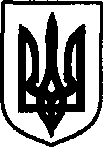 УКРАЇНАДунаєвецька міська рада VII скликанняР І Ш Е Н Н ЯТринадцятої (позачергової) сесії12 жовтня  2016 р.                                        Дунаївці	                                     №16-13/2016рПро розроблення детального плану території південної частини кварталу в межах вулиць Толстого – 1-го Травня для обґрунтування можливості розміщення магазину в м.Дунаївці Хмельницької областіНа підставі ст.ст. 26, 31 Закону України «Про місцеве самоврядування в Україні», ст.ст. 8, 10, 16, 19 Закону України «Про регулювання містобудівної діяльності», ст. 12 Закону України «Про основи містобудування», наказу Міністерства регіонального розвитку, будівництва та житлово-комунального господарства України від 16.11.2011 року №290 «Про затвердження Порядку розроблення містобудівної документації» зареєстрованого в Міністерстві юстиції України 20.12.2011 року за №1468/20, враховуючи клопотання «Дунаєвецького колективного ремонтно-будівельного підприємства», міська рада ВИРІШИЛА:1. Виконавчому комітету Дунаєвецької міської ради:1.1. Виступити замовником розроблення детального плану території південної частини кварталу в межах вулиць Толстого – 1-го Травня для обґрунтування можливості розміщення магазину в м.Дунаївці Хмельницької області.1.2. Визначити розробника детального плану території східної частини кварталу в межах вулиць Толстого – 1-го Травня для обґрунтування можливості розміщення магазину в м.Дунаївці Хмельницької області та укласти трьохсторонній договір на розроблення містобудівної документації, в якому виконавчий комітет Дунаєвецької міської ради – «Замовник», гр.Кісорець Наталія Станіславівна – «Платник», підрядна організація – «Розробник».1.3. У двотижневий термін забезпечити оприлюднення рішення сесії Дунаєвецької міської ради «Про розроблення детального плану території східної частини кварталу в межах вулиць Толстого – 1-го Травня для обґрунтування можливості розміщення магазину в м.Дунаївці Хмельницької області» шляхом опублікування у засобах масової інформації району та розміщення на офіційному веб-сайті міської ради.1.4. Забезпечити організацію розроблення детального плану території східної частини кварталу в межах вулиць Толстого – 1-го Травня для обґрунтування можливості розміщення магазину в м.Дунаївці Хмельницької області.1.5. Забезпечити проведення громадських слухань щодо врахування громадських інтересів у проекті детального плану території східної частини кварталу в межах вулиць Толстого – 1-го Травня для обґрунтування можливості розміщення магазину в м.Дунаївці Хмельницької області в порядку, затвердженому постановою Кабінету Міністрів України від 25.05.2011 № 555 «Про затвердження Порядку проведення громадських слухань щодо врахування громадських інтересів під час розроблення проектів містобудівної документації на місцевому рівні».1.6. Проект детального плану території східної частини кварталу в межах вулиць Толстого – 1-го Травня для обґрунтування можливості розміщення магазину в м.Дунаївці Хмельницької області подати на розгляд архітектурно-містобудівної ради при відділі містобудування та архітектури Хмельницької обласної державної адміністрації.1.7. Завершений проект детального плану території східної частини кварталу в межах вулиць Толстого – 1-го Травня для обґрунтування можливості розміщення магазину в м.Дунаївці Хмельницької області надати на затвердження Дунаєвецькій міській раді.1.8. Забезпечити оприлюднення  детального  плану  території  протягом 10 днів з дня його затвердження.2. Фінансування робіт по розробленню детального плану території східної частини кварталу в межах вулиць Толстого – 1-го Травня для обґрунтування можливості розміщення магазину в м.Дунаївці Хмельницької області проводиться за рахунок коштів гр.Кісорець Наталії Станіславівни.3. Контроль за виконанням рішення покласти на постійну комісію з питань містобудування, будівництва, агропромислового комплексу, земельних відносин та охорони навколишнього природного середовища (голова комісії С.Кобилянський).Міський голова 									           В. ЗаяцьУКРАЇНАДунаєвецька міська рада VII скликанняР І Ш Е Н Н ЯТринадцятої (позачергової) сесії12 жовтня  2016 р.                                        Дунаївці	                                     №17-13/2016рПро звернення депутатів Дунаєвецької міської ради VІІ скликання до Президента України, Верховної ради України, Кабінету Міністрів УкраїниКеруючись частиною 2 статті 43 Закону України «Про місцеве самоврядування в Україні», статтею 13 Закону України «Про статус депутатів місцевих рад», заслухавши інформацію депутата Дунаєвецької сміської ради VІІ скликання Кобилянського С.М. від 12.10.2016 р., міська рада ВИРІШИЛА:1. Схвалити текст звернення до Президента України, Верховної ради України, Кабінету Міністрів України щодо проекту Закону «Про Державний бюджет України на 2017 рік».2. Оприлюднити дане звернення на офіційному сайті Дунаєвецької міської ради.3. Направити звернення Президенту України, Верховній раді України, Кабінету Міністрів України.Міський голова 	      								        В. ЗаяцьПрезиденту України Петру ПорошенкуГолові ВРУ Андрію ПарубіюПрем’єр-міністру УкраїниВолодимиру ГройсмануЗвернення депутатів Дунаєвецької міської радищодо проекту Закону «Про Державний бюджет України на 2017 рік» (реєстр. № 5000 від 15.09.2016) та змін до Бюджетного кодексу України (реєстр. № 5131 від 15.09.2016)Проект Закону «Про Державний бюджет України на 2017 рік та зміни до Бюджетного кодексу України, зареєстровані Кабінетом Міністрів України 15 вересня 2016 року у Верховній Раді України, спрямовані на реалізацію антисоціальної політики в державі, лобіювання інтересів олігархічних груп та приватних монополій, а також послаблення фінансової самодостатності органів місцевого самоврядування.У проекті Державного бюджету на 2017 рік запланований рівень збільшення доходів на 17,3% не відповідає реальному стану економіки країни та її прогнозованому зростанню лише на 3%. Такий підхід до формування планових показників дохідної частини бюджету несе за собою величезні ризики їх невиконання, а отже і незабезпечення низки важливих видаткових напрямів, у тому числі в освіті, медицині та обороні. Попри гучні заяви провладних партій фінансування Збройних сил України передбачили рівно половину анонсованої суми – 65,5 млрд грн (2,5% від ВВП на 2017 р.). а не 5%. Натомість, витрати на МВС та СБУ становлять 2% від ВВП, а це лише на 0,5% менше, ніж на армію в умовах війни в країні.Уряд вкотре анонсує масштабну приватизацію державних підприємств, від якої планують отримати до держбюджету 17,1 млрд грн. Наголошуємо, що розпродаж стратегічних державних підприємств і, зокрема, прибуткових, неприпустимий, а особливо в період війни.50,7 млрд. грн  опиниться в кишенях олігархів у вигляді сумнозвісних субсидій. Через необґрунтоване збільшення ціни на природний газ майже вдвічі доведені до зубожіння українці вимушені отримувати принизливі подачки з держбюджету, тому що можуть оплатити комунальні послуги.Під прикриттям «децентралізації» на місцеві бюджети знову нагромаджують додаткові видатки, зокрема шляхом внесення змін до Бюджетного кодексу України. При цьому додаткових фінансових ресурсів не передається. Зокрема із державного бюджету на місцеві бюджети перекладають видатки на оплату комунальних послуг та енергоносіїв закладів охорони здоров’я, що належать до комунальної власності; санаторно-курортну допомогу (санаторії для хворих на туберкульоз, санаторії для дітей та підлітків); ряд законодавчо встановлених пільг ветеранам, багатодітним сім’ям, чорнобильцям та іншим соціально незахищеним верствам населення. У разі прийняття таких законодавчих змін частка місцевих бюджетів у зведеному бюджеті України зменшиться, а їх залежність від трансфертів з державного бюджету – зросте. Такий стан справ свідчить не про децентралізацію влади та фінансів в Україні, а навпаки про активну централізацію публічних фінансових ресурсів.Заявляємо, що така редакція Закону «Про Державний бюджет на 2017 рік» спрямована на подальше зубожіння українського народу. Вимагаємо справедливого розподілу бюджету, який повинен враховувати інтереси всіх українців, а не олігархічної групи. Разом з тим закликаємо у подальшому дотримуватися курсу на децентралізацію влади в Україні і не ухвалювати рішення, які призведуть до зниження фінансової спроможності місцевих бюджетів. Прийняття запропонованих урядом змін до бюджетного законодавства є неприйнятним.Схвалено рішенням тринадцятої (позачергової) сесії міської ради VІІ скликання від 12 жовтня 2016 р. №17-13/2016рПро внесення змін до структури та загальної чисельності апарату Дунаєвецької міської ради, апарату виконавчого комітету та виконавчих органів Дунаєвецької  міської ради№з/пНайменування структурних підрозділів Кількість штатних одиниць1.Управління  соціального захисту населення -2.Фінансове управління 83.Відділ  охорони здоров’я -4.Управління освіти, молоді та спорту45.Відділ ведення державного реєстру виборців-6.Служба у справах дітей-                                     РАЗОМ:12 №з/пНайменування посад та структурних підрозділівКількість штатних одиниць1.  Заступник міського голови з питань діяльності виконавчих органів12.Заступник міського голови з питань діяльності виконавчих органів 13.Керуючий справами виконкому14.Загальний відділ35.Юридичний відділ26.Відділ бухгалтерського обліку та фінансів67.Земельний відділ38.Відділ економіки, інвестицій та комунального майна29.Відділ житлово-комунального господарства та благоустрою110.Відділ містобудування та архітектури111.Відділ у справах дітей, молоді , спорту112.Відділ організаційної та кадрової роботи213.Відділ інформаційно-технічного забезпечення214.Господарський відділ315.Центр надання адміністративних послуг8Відділ державної реєстрації речових прав на нерухоме майно3Відділ реєстрації місця проживання3Реєстратор юридичних осіб та фізичних осіб-підприємців116.Старости2718.Спеціалісти (діловоди)5                                     РАЗОМ:69№з/пНайменування органів місцевого самоврядування Кількість штатних одиниць1.Апарат міської ради 42.Апарат виконавчого комітету міської ради 693.Виконавчі органи міської ради 12                                     РАЗОМ:85Про затвердження Положення про                                           Центр надання адміністративних послугДунаєвецької міської ради  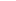 Склад комітету зі стратегічного планування Склад комітету зі стратегічного планування Склад комітету зі стратегічного планування Склад комітету зі стратегічного планування Склад комітету зі стратегічного планування Склад комітету зі стратегічного планування ПІБ Місце роботипосада Рік народженняМісце проживанняІНСТУЦІОНАЛЬНА ГРУПАІНСТУЦІОНАЛЬНА ГРУПАІНСТУЦІОНАЛЬНА ГРУПАІНСТУЦІОНАЛЬНА ГРУПАІНСТУЦІОНАЛЬНА ГРУПАІНСТУЦІОНАЛЬНА ГРУПАЗаяць Веліна ВладиславівнаДунаєвецька міська радаГолова ДМР1961смт. ДунаївціОстровський Микола ГелярдовичДунаєвецька міська радаСекретар  ДМР1975м. ДунаївціСлюсарчик Надія ОлексіївнаДунаєвецька міська радаЗаступник голови ДМР1967с.РахнівкаГорний Юрій ЮрійовичДунаєвецька міська радаНачальник відділу економіки, інвестицій та комунального майна апарату виконавчого комітету ДМР1993м.ДунаївціПанасевич Галина ІванівнаДунаєвецька міська радаКеруюча справами апарату виконавчого комітету ДМР1964м.ДунаївціЮрейко Оксана ОлексіївнаДунаєвецька міська радаСтароста сіл Великий Жванчик, Ліпіни, Малий Жванчик, Трибухівка, Чимбарівка ДМР1977с.Великий ЖванчикОлійник Наталія ВасилівнаДунаєвецька міська радаСтароста сіл Миньківці, с. Катеринівка, с. Городиська1968с. МиньківціГУМАНІТАРНА ГРУПАГУМАНІТАРНА ГРУПАГУМАНІТАРНА ГРУПАГУМАНІТАРНА ГРУПАГУМАНІТАРНА ГРУПАГУМАНІТАРНА ГРУПАКолісник Володимир ВолодимировичУправлінння освіти, молоді та спорту ДМРначальник управління1964м.ДунаївціЮзвик Інна СергіївнаВеликопобіянська ЗОШ І-ІІІ стУчениця 11 класу, лідер учнівського самоврядування2000с. В.ПобійнаРудько Сергій ВасильовичДем’янковецький сільський клубЗавідуючий клубом1996с. Дем’янківціПопюк Раїса ВасилівнаДунаєвецьке районне товариство інвалідів Всеукраїнської організації інвалідів «Союз організації інвалідів України»Голова Дунаєвецького районного товариства інвалідів Всеукраїнської організації інвалідів «Союз організації інвалідів України»1967м.ДунаївціВершигора Лілія ІванівнаДунаєвецька ЗОШ № 4Заступник директора з науково-методичної роботим.ДунаївціЧекман Юрій ПетровичДунаєвецька ЗОШ І-ІІІ ст. – гімназіядиректор1981м.ДунаївціКуровська Оксана МиколаївнаІванковецька ЗОШ І-ІІІ ст.директор1975с.ІванківціГригор'єва Віра ВолодимирівнаМушкутинецька сільська бібліотеказавідуюча бібліотекоюс.МушкутинціДрапатий Віктор ВасиловичКУ ДМР «Територіальний центр»директорм.ДунаївціЕКОНОМІЧНА ГРУПАЕКОНОМІЧНА ГРУПАЕКОНОМІЧНА ГРУПАЕКОНОМІЧНА ГРУПАЕКОНОМІЧНА ГРУПАЕКОНОМІЧНА ГРУПАІванов Костянтин ОлеговичТОВ ім. Богдана Хмельницькогодиректор1967с.ЗалісціВойцехов Юрій ЙосиповичМагазин «Юзер»Фізична особа підприємецьм.ДунаївціКарпейчик Віктор ГеоргійовичТОВ «Подільський бройлер»Інженер з охорони праціс.ВоробіївкаБоднар Сергій БорисовичФГ «Подільська марка»директорКазимирова Наталя МихайлівнаТОВ «Агрохліб»директорс.МушкутинціВознюк Тетяна ВікторівнаТОВ «Тіада»бухгалтер1974с.СіченціТулюк Іван ВікторовичКП Дунаєвецької міської ради «Благоустрій Дунаєвеччини»Головний інженер Голова ГО «Зараз твій час»1987с. РахнівкаМикитюк Юрій ВасильовичФГ «Плодорозсадник «Ремет»,Саєв Руслан Васильович  КП «ЖЕО» ДМРголовний інженер1977м.ДунаївціЕКОЛОГІЧНА ГРУПАЕКОЛОГІЧНА ГРУПАЕКОЛОГІЧНА ГРУПАЕКОЛОГІЧНА ГРУПАЕКОЛОГІЧНА ГРУПАЕКОЛОГІЧНА ГРУПАКрасовська Людмила ЄвгенівнаГуртовня «Анна»Фізична особа підприємецьм.ДунаївціКучерявий Юрій ВолодимировичГО «Асоціація розвитку сіл»Голова ГО «Асоціація розвитку сіл»1954м. ДунаївціГандзюк Василь ПетровичГО «Контроль громади»Голова ГО «Контроль громади»1963с.ПритулівкаІвшина Ніна МихайлівнаГромадська приймальня народного депутата Гереги О.В. працівник1950м.ДунаївціМіщенко Оксана СтепанівнаФГ «Подільська марка»працівникс.ГолозубинціДудка Сергій МиколайовичКП  «Міськводоканал» ДМРначальник1977м.ДунаївціАнтал В’ячеслав ІвановичадвокатМартинюк Олександр МиколайовичФізична особа підприємець1977с. ТрибухівкаОб’єктМаків ОТГЛічильник газуЛічильник газуЛічильник ел. енергіїЛічильник ел. енергіїЛічильник на водуЛічильник на водуОб’єктМаків ОТГ№Сума№Сума№СумаМаків3014232,3081597,093702,093644.449,00;832,000602110590,00МТК-501946,25Сл.Рахнівська--06874017---Чечельник--515038417,00--Сл.Балинська--1771404100,00--Михайлівка810-5862338---Блищанівка--216819928,00--Об’єктДунаївці ОТГЛічильник газуЛічильник газуЛічильник ел. енергіїЛічильник ел. енергіїЛічильник на водуЛічильник на водуОб’єктДунаївці ОТГ№Сума№Сума№СумаДунаївці28761180,0003637036,80ЛК-25616,25Тинна--07246093175,00--ТернаваS0082383197,005053276100,00--Малий Карабчіїв--4053093---Удріївці--07429627175,00--Лошківці0010094-111518---Міцівці3104320-1000086---Маліївці--478470---Морозів0475377-065563---Гута Морозівська0598646-1002167---Сприсівка--Б21273770,17--Підлісний Мукарів2390506-8590960217,00--Томашівка031162110,00631397120,00--Об’єктСільські радиЛічильник газуЛічильник газуЛічильник ел. енергіїЛічильник ел. енергіїЛічильник на водуЛічильник на водуОб’єктСільські ради№Сума№Сума№СумаСмотрич60685063129523764,00508,25773554-ПК-20ПК-20ПК-20565,50565,50565,50Криничани--760634---Балин--02487815,21--Стара Гута--07658710175,00--Лисогірка--814751727,00--Рудка--37201804---